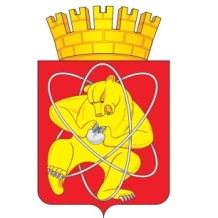 Городской округ «Закрытое административно – территориальное образование Железногорск Красноярского края»АДМИНИСТРАЦИЯ ЗАТО г. ЖЕЛЕЗНОГОРСКПОСТАНОВЛЕНИЕ19.11.2021 									                №  2174г. ЖелезногорскО внесении изменений в постановление Администрации ЗАТО г. Железногорск от 27.10.2021 № 2026 «О проведении смотра-конкурса “Спортивная элита – 2021”»В соответствии с Федеральным законом от 04.12.2007 №329-ФЗ «О физической культуре и спорте в Российской Федерации», Федеральным законом от 06.10.2003 №131-ФЗ «Об общих принципах организации местного самоуправления в Российской Федерации», руководствуясь Уставом ЗАТО Железногорск, в целях дальнейшего развития физической культуры и спорта, пропаганды здорового образа жизни в ЗАТО Железногорск,ПОСТАНОВЛЯЮ:1. Внести в постановление Администрации ЗАТО г. Железногорск от 27.10.2021 № 2026 «О проведении смотра-конкурса “Спортивная элита – 2021”» следующие изменения:1.1. Приложение № 4 к Положению о проведении смотра-конкурса «Спортивная элита – 2021» изложить в новой редакции (Приложение  № 1).1.2. Приложение № 6 к Положению о проведении смотра-конкурса «Спортивная элита – 2021» изложить в новой редакции (Приложение № 2).2. Управлению внутреннего контроля Администрации ЗАТО                              г. Железногорск (Е.Н. Панченко) довести настоящее постановление до сведения населения через газету «Город и горожане».3. Отделу общественных связей Администрации ЗАТО г. Железногорск (И.С. Архипова) разместить настоящее постановление на официальном сайте городского округа «Закрытое административно-территориальное образование Железногорск Красноярского края» в информационно-телекоммуникационной сети «Интернет».4. Контроль над исполнением настоящего постановления возложить на заместителя Главы ЗАТО г. Железногорск по социальным вопросам 
Е.А. Карташова.5. Настоящее постановление вступает в силу после его официального опубликования.Глава ЗАТО г. Железногорск						И.Г. КуксинОценка результатов спортсменов и тренеровТаблица начисления очков в номинации «Лучший спортсмен-ветеран ЗАТО Железногорск»№п/пНаименование соревнованийМеста/очкиМеста/очкиМеста/очкиМеста/очкиМеста/очкиМеста/очкиМеста/очки№п/пНаименование соревнований123456участие1Олимпийские игры5000400030002000150010006002Олимпийские игры (эстафета)500040003000---6003Чемпионат мира5000400030002000150010006004Чемпионат мира (эстафета)300025002000----5Всемирная универсиада1000800600----6Кубок мира 3000250020001000800600-7Этап Кубка мира150012501000----8Чемпионат Европы300025002000150012509005009Чемпионат Европы (эстафета)150012501000----10Кубок Европы 200017501500800600400-11Этап Кубка Европы12001000800----12Первенство Мира100080060040030020012013Первенство Мира (эстафета)600500400----14Первенство Европы6005004002501751507015Первенство Европы (эстафета)500400300----16Официальные международные соревнования (ЕКП РФ)1000800600----17Чемпионат России 15001250100080060040030018Чемпионат России (эстафета)1000800600----19Первенство России 500400300250225200-20Первенство России (эстафета)400300200----21Кубок России 700600500300200100-22Спартакиада молодежи России (финал, личный зачет)500400300----23Спартакиада учащихся России (финал, личный зачет)500400300175150125-24Чемпионат СФО300275250225200--25Первенство СФО200175150125100--26Всероссийские соревнования, включенные в ЕКП Минспорта РФ250225200----27Чемпионат Красноярского края и других субъектов РФ200175150----28Первенство Красноярского края и других субъектов РФ1007550----29Летние и зимние спортивные игры среди городских округов Красноярского края 200175150----№п/пНаименование соревнованийМеста/очкиМеста/очкиМеста/очкиМеста/очкиМеста/очкиМеста/очкиМеста/очки№п/пНаименование соревнований123456участие1Первенство мира200017001500120010008003002Первенство Европы1500120010007005002001003Первенство России100070050020010050254Официальные международные соревнования (ЕКП РФ)500250150806040205Официальные Всероссийские соревнований (ЕКП РФ)450300150100---6Чемпионат Красноярского края и других субъектов РФ40020010050---7Летняя и зимняя Спартакиады ветеранов спорта среди городских округов и муниципальных районов Красноярского края2501507550---